2023 Team Indiana Boys Heartland Duals ReportTeam: IN Elementary/ IN MSTeam Leaders & ISWA Title:  Ryan Parrish Folkstyle Developmental Director/ Jason Miller Kids DirectorCoaches: Elem (gold) Ryan Parrish, Matt Kelley, Kyle Marsh; (Blue) Dave Wyatt, Randy Cochran, Nick KrauseMS: (gold) Sean Schmaltz, Pat Dowty, Scott Maddox; (blue) Gabe Dunham, Javier SalasVolunteers & Others You'd Like to Thank: Melissa Strayer who helped with all gear hand out for teamsTeam Results: Elem Gold: (9th place overall in Diamond Bracket)Vincent Obergon: 5-2
Layten Marsh:5-2 
Oliver Guernsey: 4-3
D'Angelo Chavez: 7-0   --All American/ MVP 
Max Kessinger: 4-3
Decon Gibbs: 5-2
Dron Scott: 2-5
Maximus Kleeberg 4-2
Ty Whitten: 5-2
J.J Doty: 4-3
Brody Weimer: 6-1    ---- MVP 
Cameron Cooper: 4-3
Hayden Mullins: 3-4
Noah Fitzgerald: 6-1
Gavin Brown: 5-2 
Bryce Harrell: 4-3
Mason Heidleberger: 5-2
Elem Blue: (10th place overall in Diamond Bracket)Suncera Dickman: 6-2   -----MVPColton Herigis: 2-6Karsten Casteter: 4-4Colton Wiseman: 5-3Henry Antrobus: 4-4Haedyn Cochran: 5-3Alex Ponce: 2-6Derek Rogers: 4-4Vaughn Wyatt: 5-3  ----MVPHarper Lee: 4-4Dalton Jones: 6-2   ----MVPNoah Plahitko: 1-7River Lilly: 4-4Todd Gonzales: 4-4Ellis Jones: 3-5Skylar Mack: 5-3Max Creager: 3-5MS Gold: 1st place National Champions overall (Diamond Bracket)75 Connor Maddox 8-0   ---AA80 Cam Schofield 6-285 Traevon Ducking 7-190 Sebastian Garcia 4-495 Dallas Rosenbarger 8-0  ---AA102 Patrick Dowty 3-5110 Colin Strayer 7-1117 Tony Kessinger 4-4125 Gavin Lewis 8-0         ---AA132 Lincoln Cooper 8-0     ---AA140 Elijah Guyer 5-3150 MJ Staples 8-0          ---AA  MVP160 Lucas Boe 8-0           ---AA   MVP175 Ben Clark 6-2195 Ceasar Salas 7-1220 Zach Clark 7-1Hwt Tony Brooks 7-1MS Blue:  17th place overall (1st place in their Gold bracket)Javier Salas 6-2Lukas Scott 2-6Reed Wicker 6-2Jacob Power 1-7Nicholas Freeze 5-3Lincolon Underwood 4-4Bo Jackson 3-5Cohen Long 3-5Cameron Sommers 4-4Jonah Strain 4-4Aidan Kincaide 7-1Aleksandar Tatum 5-3Paul Woods 4-4Kellen Fellure 3-3Colin McMahon 8-0     ---AA & MVPCarson Powell 6-2Narrative: The behavior from all the kids on all teams was a great representation of Team IN teams with having no issues at tournament or hotel.Special Awards: The Elementary Blue team received the sportsmanship award trophy for the tournament voted on by the other teams coaches and mat officials.Photo(s):Elem Gold Team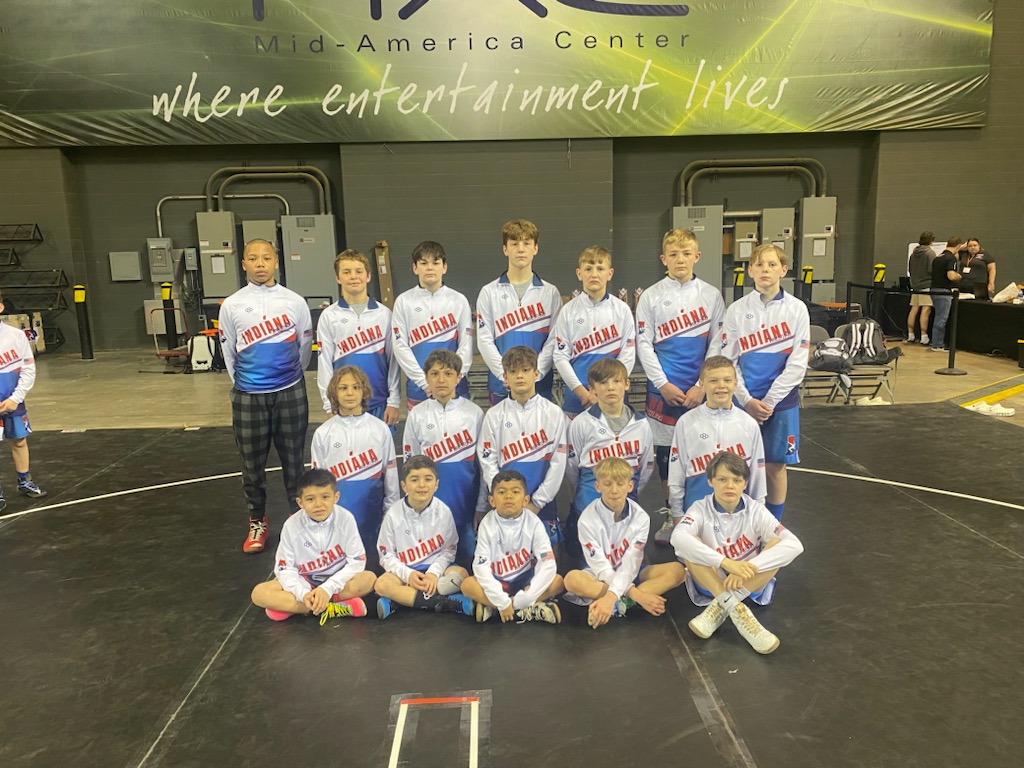 Elem Blue Team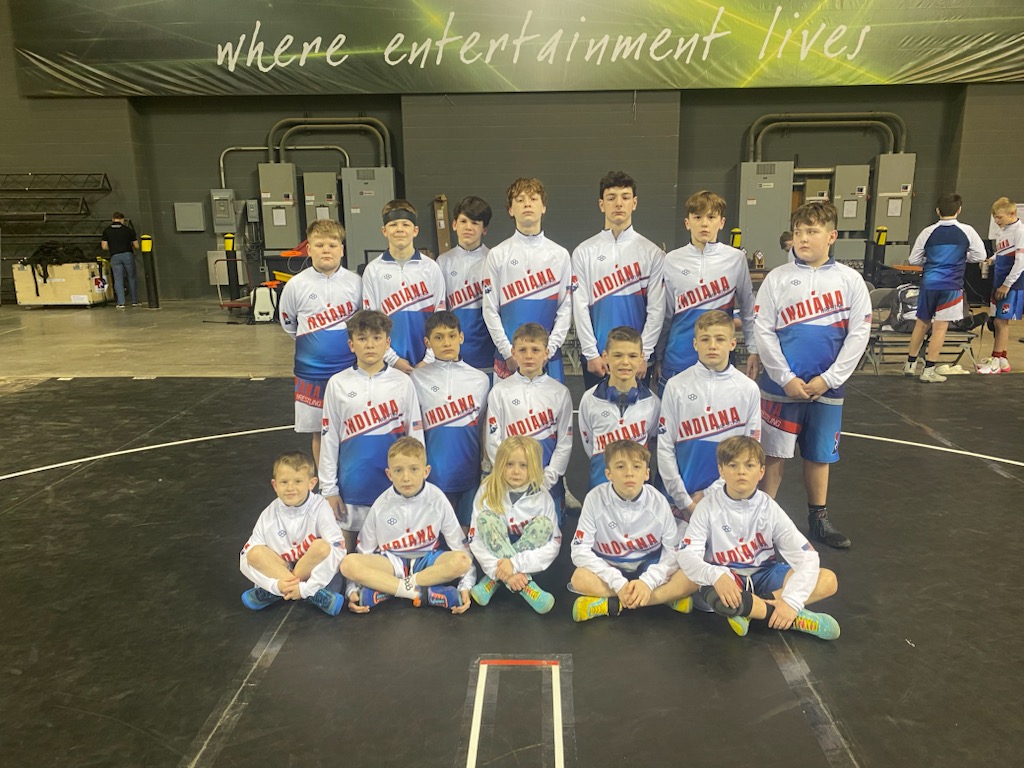 MS Gold Team Nat’l Champs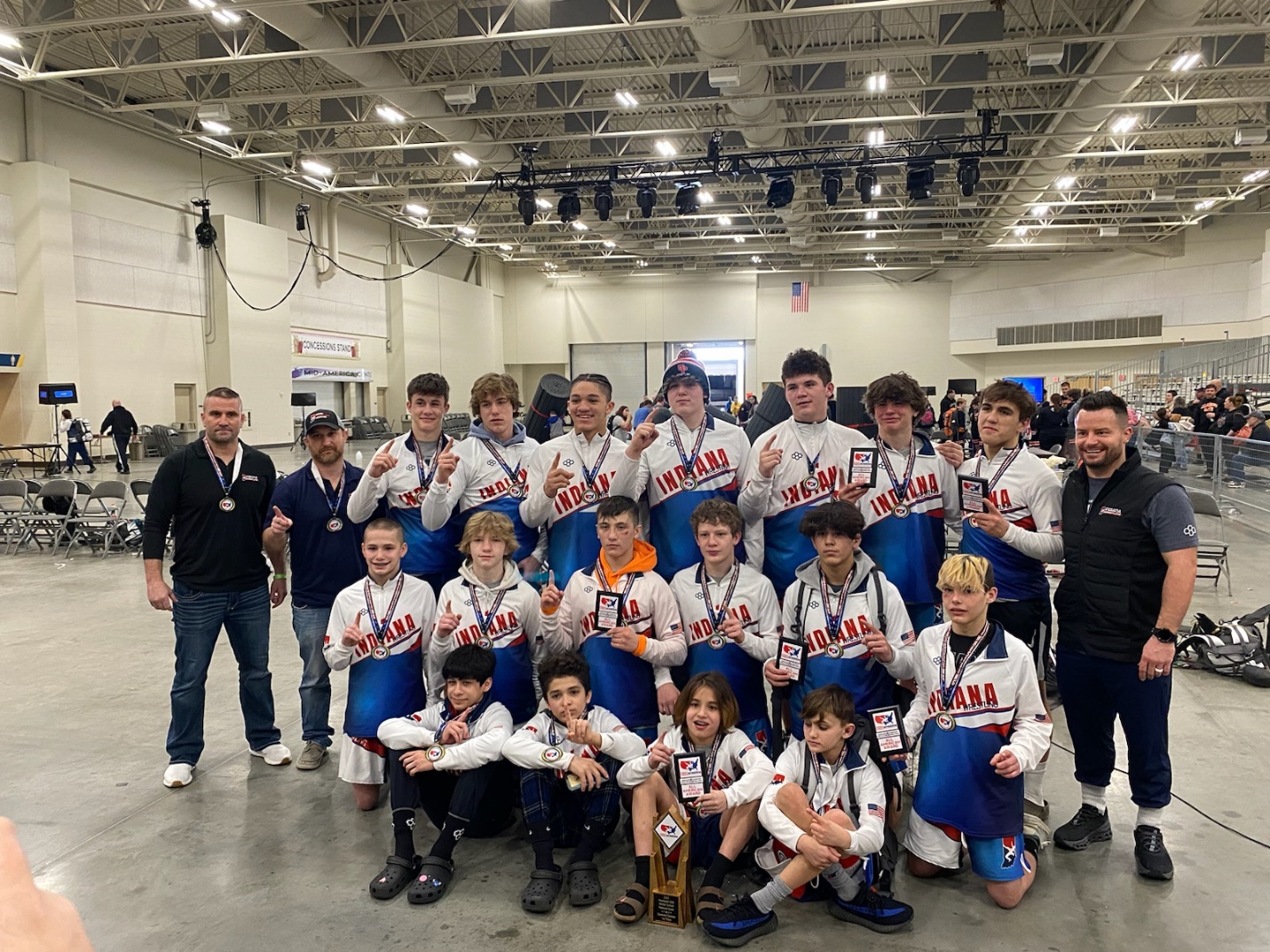 Blue Team MS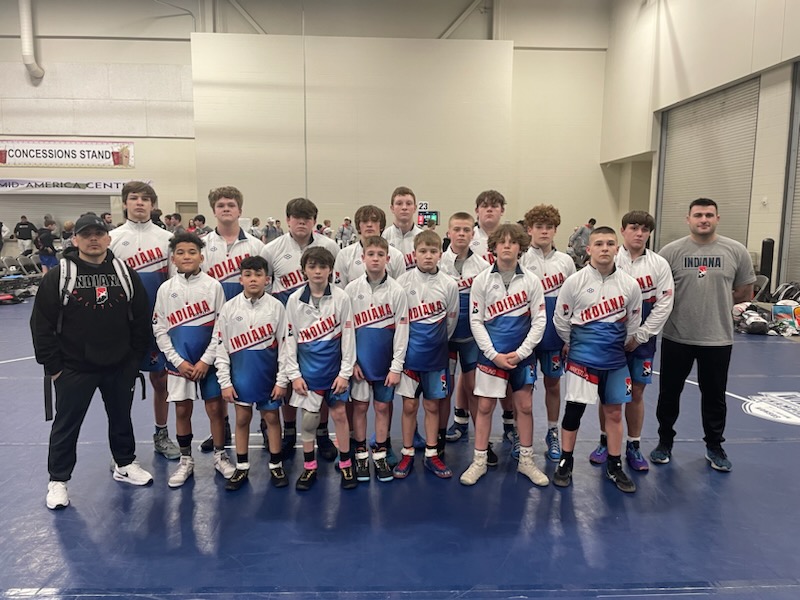 Thank you!